Position DetailsIn accordance with the Occupational Health and Safety Act 1991 the University has a duty of care to provide a safe workplace for all staff.This form must be completed by the supervisor of the advertised position and forwarded with the job requisition to Appointments and Promotions Branch, Human Resources Division.  Without this form jobs cannot be advertised.This form is used to advise potential applicants of work environment issues prior to application.Once an applicant has been selected for the position consideration should be given to their inclusion on the University’s Health Surveillance Program where appropriate – see . http://info.anu.edu.au/hr/OHS/__Health_Surveillance_Program/index.asp   Enrolment on relevant OHS training courses should also be arranged – see http://info.anu.edu.au/hr/Training_and_Development/OHS_Training/index.asp ‘Regular’ hazards identified below must be listed as ‘Essential’ in the Selection Criteria - see ‘ Employment Medical Procedures’ at http://info.anu.edu.au/Policies/_DHR/Procedures/Employment_Medical_Procedures.aspPotential Hazards 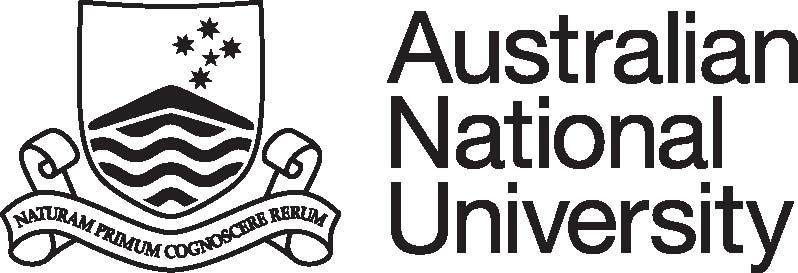 Position DescriptionCollege/Division:College of Business and EconomicsFaculty/School/Centre: Research School of EconomicsDepartment/Unit: Position Title: Research Fellow/FellowClassification:Level B/Level CPosition No:Responsible to:Director of the Research SchoolPURPOSE STATEMENT:The Research School of Economics (RSE) has an excellent representation in all economic fields and is seeking to maintain and nurture its reputation for excellence in research and research informed teaching.KEY ACCOUNTABILITY AREAS:Position Dimension & Relationships: You will be expected to work collegially with other members of the Research School of Economics and within the ANU community of economists. This position will be supervised by the Director of the Research School. As a College that takes teaching and research seriously we expect you to have research interests relevant to the department. You will be expected to contribute generally to the intellectual life of the College.Role Statement:Level BUndertake research with a view to publishing original and innovative results though national and international refereed journals, to present research at academic seminars and national and international conferences and collaborate with other academic staff both within and outside of the University. A Level B Academic is expected to carry out independent and/or team research within the field in which he/she is appointed and to carry out activities to develop his/her research expertise relevant to the particular field of research. Seek and secure external funding including the preparation of research proposal submissions to external funding bodies.Contribute to the supervision of students at undergraduate, honours, graduate coursework and research levels. Contribute to teaching at undergraduate and postgraduate levels as required. Teaching duties include, but are not limited to the preparation and delivery of lectures and tutorials, course design, preparation of online material, marking and assessment and consultations with students. Outreach to the community including prospective students, research institutes, government, the media and the public. Comply with all ANU policies and procedures and in particular those relating to work health and safety and equal opportunity. Other duties as required consistent with the classification level. Level C Undertake research with a view to publishing original and innovative results though national and international refereed journals, to present research at academic seminars and national and international conferences and collaborate with other academic staff both within and outside of the University. A Level C Academic is expected to carry out independent and/or team research within the field in which he/she is appointed and to carry out activities to develop his/her research expertise relevant to the particular field of researchSeek and secure external funding including the preparation of research proposal submissions to external funding bodies. Contribute to the supervision of students at undergraduate, honours, graduate coursework and research levels.Contribute to teaching at undergraduate and postgraduate levels as required. Teaching duties include, but are not limited to the preparation and delivery of lectures and tutorials, course design, preparation of online material, marking and assessment and consultations with students. Outreach to the community including prospective students, research institutes, government, the media and the public. Comply with all ANU policies and procedures and in particular those relating to work health and safety and equal opportunity. Other duties as required consistent with the classification level.SELECTION CRITERIA:Academic Level B – LecturerThe candidate must have, or be close to completing, a PhD degree in economics. The potential to publish in leading journals in economics is essential. An ability to teach in two out of the following three areas at the undergraduate level is essential: macroeconomics, microeconomics or econometrics. This may be evidenced by teaching experience and/or completion of graduate coursework. Ability to teach in one of the following areas at both the graduate and undergraduate level is desirable macroeconomics, microeconomics, financial economics, quantitative economics or econometrics, or resource and environmental economics.Demonstrated ability to work effectively and independently. A demonstrated understanding of equal opportunity principles and policies and a commitment to their application in a university context. Academic Level C - Senior Lecturer The candidate must have a PhD degree in economics. A strong publication record in leading journals in economics.An ability to teach in two out of the following three areas at the undergraduate level is essential: macroeconomics, microeconomics or econometrics. This may be evidenced by teaching experience and/or completion of graduate coursework. Ability to teach in one of the following areas at both the graduate and undergraduate level is desirable macroeconomics, microeconomics, financial economics, quantitative economics or econometrics, or resource and environmental economics. Capacity to maintain effective relations and communicate effectively with students and colleagues at all levels. A demonstrated understanding of equal opportunity principles and policies and a commitment to their application in a university context. SELECTION CRITERIA:Academic Level B – LecturerThe candidate must have, or be close to completing, a PhD degree in economics. The potential to publish in leading journals in economics is essential. An ability to teach in two out of the following three areas at the undergraduate level is essential: macroeconomics, microeconomics or econometrics. This may be evidenced by teaching experience and/or completion of graduate coursework. Ability to teach in one of the following areas at both the graduate and undergraduate level is desirable macroeconomics, microeconomics, financial economics, quantitative economics or econometrics, or resource and environmental economics.Demonstrated ability to work effectively and independently. A demonstrated understanding of equal opportunity principles and policies and a commitment to their application in a university context. Academic Level C - Senior Lecturer The candidate must have a PhD degree in economics. A strong publication record in leading journals in economics.An ability to teach in two out of the following three areas at the undergraduate level is essential: macroeconomics, microeconomics or econometrics. This may be evidenced by teaching experience and/or completion of graduate coursework. Ability to teach in one of the following areas at both the graduate and undergraduate level is desirable macroeconomics, microeconomics, financial economics, quantitative economics or econometrics, or resource and environmental economics. Capacity to maintain effective relations and communicate effectively with students and colleagues at all levels. A demonstrated understanding of equal opportunity principles and policies and a commitment to their application in a university context. SELECTION CRITERIA:Academic Level B – LecturerThe candidate must have, or be close to completing, a PhD degree in economics. The potential to publish in leading journals in economics is essential. An ability to teach in two out of the following three areas at the undergraduate level is essential: macroeconomics, microeconomics or econometrics. This may be evidenced by teaching experience and/or completion of graduate coursework. Ability to teach in one of the following areas at both the graduate and undergraduate level is desirable macroeconomics, microeconomics, financial economics, quantitative economics or econometrics, or resource and environmental economics.Demonstrated ability to work effectively and independently. A demonstrated understanding of equal opportunity principles and policies and a commitment to their application in a university context. Academic Level C - Senior Lecturer The candidate must have a PhD degree in economics. A strong publication record in leading journals in economics.An ability to teach in two out of the following three areas at the undergraduate level is essential: macroeconomics, microeconomics or econometrics. This may be evidenced by teaching experience and/or completion of graduate coursework. Ability to teach in one of the following areas at both the graduate and undergraduate level is desirable macroeconomics, microeconomics, financial economics, quantitative economics or econometrics, or resource and environmental economics. Capacity to maintain effective relations and communicate effectively with students and colleagues at all levels. A demonstrated understanding of equal opportunity principles and policies and a commitment to their application in a university context. SELECTION CRITERIA:Academic Level B – LecturerThe candidate must have, or be close to completing, a PhD degree in economics. The potential to publish in leading journals in economics is essential. An ability to teach in two out of the following three areas at the undergraduate level is essential: macroeconomics, microeconomics or econometrics. This may be evidenced by teaching experience and/or completion of graduate coursework. Ability to teach in one of the following areas at both the graduate and undergraduate level is desirable macroeconomics, microeconomics, financial economics, quantitative economics or econometrics, or resource and environmental economics.Demonstrated ability to work effectively and independently. A demonstrated understanding of equal opportunity principles and policies and a commitment to their application in a university context. Academic Level C - Senior Lecturer The candidate must have a PhD degree in economics. A strong publication record in leading journals in economics.An ability to teach in two out of the following three areas at the undergraduate level is essential: macroeconomics, microeconomics or econometrics. This may be evidenced by teaching experience and/or completion of graduate coursework. Ability to teach in one of the following areas at both the graduate and undergraduate level is desirable macroeconomics, microeconomics, financial economics, quantitative economics or econometrics, or resource and environmental economics. Capacity to maintain effective relations and communicate effectively with students and colleagues at all levels. A demonstrated understanding of equal opportunity principles and policies and a commitment to their application in a university context. Supervisor/Delegate Signature:Date:Printed Name:Uni ID:References:General Staff Classification DescriptorsAcademic Minimum StandardsPre-Employment Work Environment ReportCollege/Div/CentreCBEDept/School/SectionRSEPosition TitleResearch Fellow/FellowClassificationB/CPosition No.Reference No.Please indicate whether the duties associated with appointment will result in exposure to any of the following potential hazards, either as a regular or occasional part of the duties.Please indicate whether the duties associated with appointment will result in exposure to any of the following potential hazards, either as a regular or occasional part of the duties.Please indicate whether the duties associated with appointment will result in exposure to any of the following potential hazards, either as a regular or occasional part of the duties.Please indicate whether the duties associated with appointment will result in exposure to any of the following potential hazards, either as a regular or occasional part of the duties.Please indicate whether the duties associated with appointment will result in exposure to any of the following potential hazards, either as a regular or occasional part of the duties.Please indicate whether the duties associated with appointment will result in exposure to any of the following potential hazards, either as a regular or occasional part of the duties.Please indicate whether the duties associated with appointment will result in exposure to any of the following potential hazards, either as a regular or occasional part of the duties.Please indicate whether the duties associated with appointment will result in exposure to any of the following potential hazards, either as a regular or occasional part of the duties.Please indicate whether the duties associated with appointment will result in exposure to any of the following potential hazards, either as a regular or occasional part of the duties.TASKregularoccasionalTASKregularoccasionalkey boardinglaboratory worklifting, manual handlingwork at heightsrepetitive manual taskswork in confined spacescatering / food preparationnoise / vibrationfieldwork & travelelectricitydriving a vehicleNON-IONIZING RADIATIONIONIZING RADIATIONsolargamma, x-raysultravioletbeta particlesinfra rednuclear particleslaserradio frequencyCHEMICALSBIOLOGICAL MATERIALShazardous substancesmicrobiological materialsallergenspotential biological allergenscytotoxicslaboratory animals or insectsmutagens/teratogens/carcinogensclinical specimens, including bloodpesticides / herbicidesgenetically-manipulated specimensimmunisationsOTHER POTENTIAL HAZARDS (please specify):OTHER POTENTIAL HAZARDS (please specify):OTHER POTENTIAL HAZARDS (please specify):OTHER POTENTIAL HAZARDS (please specify):OTHER POTENTIAL HAZARDS (please specify):OTHER POTENTIAL HAZARDS (please specify):OTHER POTENTIAL HAZARDS (please specify):OTHER POTENTIAL HAZARDS (please specify):OTHER POTENTIAL HAZARDS (please specify):Supervisor’s Signature: Print Name:Date: